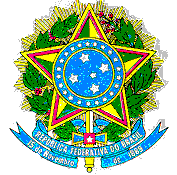 SERVIÇO PÚBLICO FEDERALMINISTÉRIO DA EDUCAÇÃOINSTITUTO FEDERAL DE EDUCAÇÃO, CIÊNCIA E TECNOLOGIADIRETORIA DE EXTENSÃO/DIVISÃO DE EXTENSÃOCOORDENAÇÃO DE ESTÁGIOS E EGRESSOS (CEEG)RELATÓRIO MENSAL DAS ATIVIDADESDESENVOLVIDAS NO MÊS DE ______________/ 20___ALUNO(A):  ____________________________________________________CURSO: ______________ PERÍODO DO ESTÁGIO DE __/__/ 20__ ATÉ __/__/ 20__EMPRESA: _____________________________________________________________________________________________________________________________________________________________________________________________________________________________________________________________________________________________________________________________________________________________________________________________________________________________________________________________________________________________________________________________________________________________________________________________________________________________________________________________________________________________________________________________________________________________________________________________________________________________________________________________________________________________________________________________________________________________________________________________________________________________________________________________________________________________________________________________________________________________________________________________________________________________________________________________________________________________________________________________________________________________________________________________________________________________________________________________________________________________________________________________________________________NOTIFIQUE AQUI MÁQUINAS, APARELHOS, EQUIPAMENTOS E INSTRUMENTOS UTILIZADOS________________________________________________________________________________________________________________________________________________________________________________________________________________________________________________________________________________________________________________________________________________________________________________________________________________________________________________________________________________________________________________________________________________________________________________________________________________________      ________________________                 ______________________                               Supervisor da Empresa                                                 Visto do Orientador do IFPE – campus Recife                               (Carimbo/ identificação)CARGA HORÁRIA MENSAL: ______________ HORAS REALIZAÇÃO DO ESTÁGIO – HORÁRIOS:DE 2ª À 6ª de _____ h _____ min.    às _____h _____ min.   e de  _____h _____ min.  às _____ h ______ min.SÁBADO: de _____ h _____ min.    às _____h _____ min.SUPERVISOR DO ESTÁGIO:NOME: _________________________________   CARGO: ________________FORMAÇÃO:    2º GRAU COMPLETO (   )      SUPERIOR INCOMPLETO (   )      SUPERIOR (   )                      PÓS-GRADUAÇÃO (   )   MESTRADO (   )   DOUTORADO (   )   OUTROS (   )